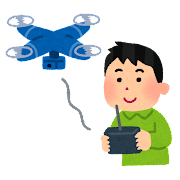 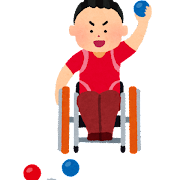 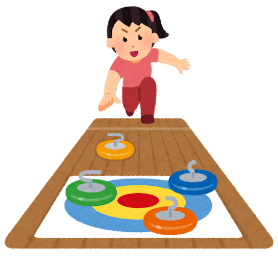 …………………………………きりとり………………………………..開催日令和６年３月１７日（日）午後１３時３０分～１５時３０分種　目①　ドローンサッカー②　いつもとちがうレクリエーションボッチャ　　・ミニサイズボール（ミ二ランプを使用）　　　　・ミディアムサイズボール③　カローリング参加される方全員ご記入ください（保護者・介助者含む）参加される方全員ご記入ください（保護者・介助者含む）参加者年齢障害者手帳　　　□　なし　　　　□　あり手帳の種別　　　□身体障害者手帳（□肢体　□視覚　□聴覚　□その他（　　　　　　　　）　　□療育手帳　□精神障害者保健福祉手帳障害者手帳　　　□　なし　　　　□　あり手帳の種別　　　□身体障害者手帳（□肢体　□視覚　□聴覚　□その他（　　　　　　　　）　　□療育手帳　□精神障害者保健福祉手帳住所　〒TELイベントや教室の様子をスポーツセンターニュース・ホームページ・スポーツセンター公式LINE・Instagramに掲載されて可　　　　　　□　不可イベントや教室の様子をスポーツセンターニュース・ホームページ・スポーツセンター公式LINE・Instagramに掲載されて可　　　　　　□　不可